Gilded Age DocumentsAuthorWorkMain IdeaMark TwainThe Gilded AgeHerbert SpencerSurvival of the FittestHuman society is like the biological world… rich are rich b/c they are “fit,” poor are poor b/c they aren’t fit.  Competition & conflict.  Social Darwinism. Ida TarbellThe History of the Standard Oil CompanyRockefeller’s corrupt methods to create an oil trust/monopoly/horizontal integration.  “Muckraking” book.Russell ConwellAcres of DiamondsPreaching that accumulation of wealth is not evil; Calvinist idea of Protestant (Puritan) work ethicThorstein VeblenThe Leisure Class/ Conspicuous ConsumptionFashion – how wealthy people show off their wealthSpeech – rich people use archaic, uppity languageServants – show off wealth in homeConspicuous consumption: showing off wealth; Leisure class: sitting aroundHoratio AlgerRagged Dick (and other dime novels)Dick is a poor homeless orphan; he is honest and hardworking; he sold matches, delivery boy, newspaper boy, shoe shiner; education is important; Rags to riches… dime novel… short, cheap and printed on cheap paperJacob RiisHow the Other Half LivesPictures of immigrant slums… cheap housing, working on textiles in the home, homelessness“Muckraking” bookStephen CraneMaggie, Girl of the StreetsFemale orphans; prostitution; “white slavery”Andrew CarnegieThe Gospel of WealthWealthy men should donate to philanthropy (universities, medical research, libraries)… to help raise the level of culture and societyEugene DebsWhat Can We Do for Working People?Workers should help themselves by unionizing, striking, etc.Edward BellamyLooking BackwardSocialist “Rip Van Winkle”… set 100 years in the future & all economic problems have been solved through utopian socialismHenry Woodfin GradyThe New SouthSlavery and secession are gone…now there is industry and unionUrbanization, textiles & cordial race relationsJames MacNeill WhistlerArrangement in Grey & Black No. 1 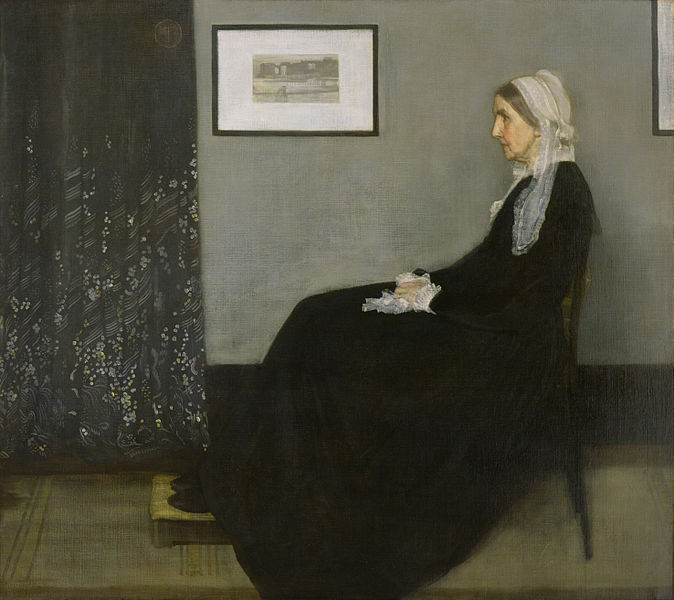 Albert Pinkham RyderDeath on a Pale Horse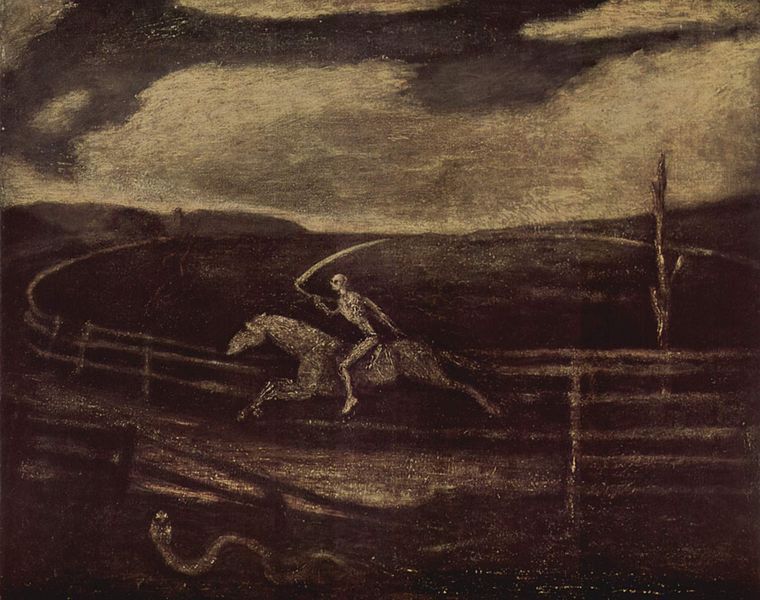 John Singer SargentA Dinner Table at Night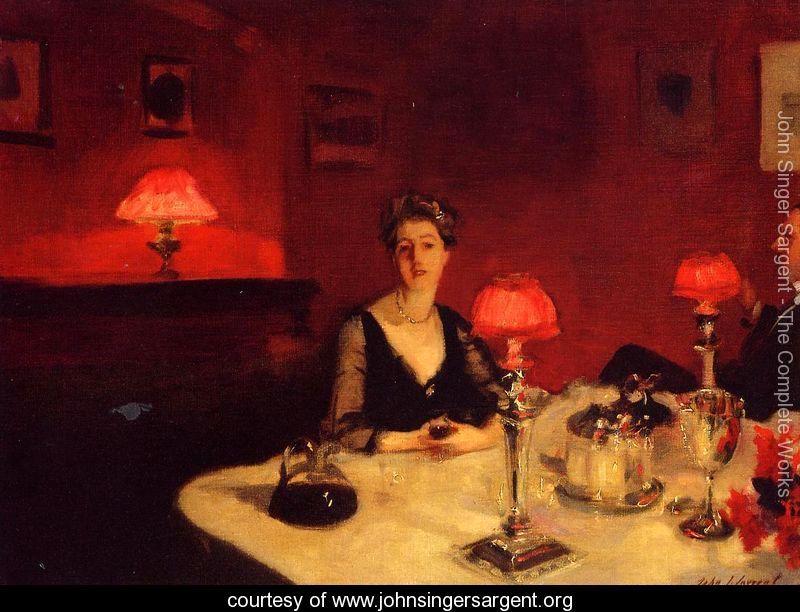 Mary CassattTea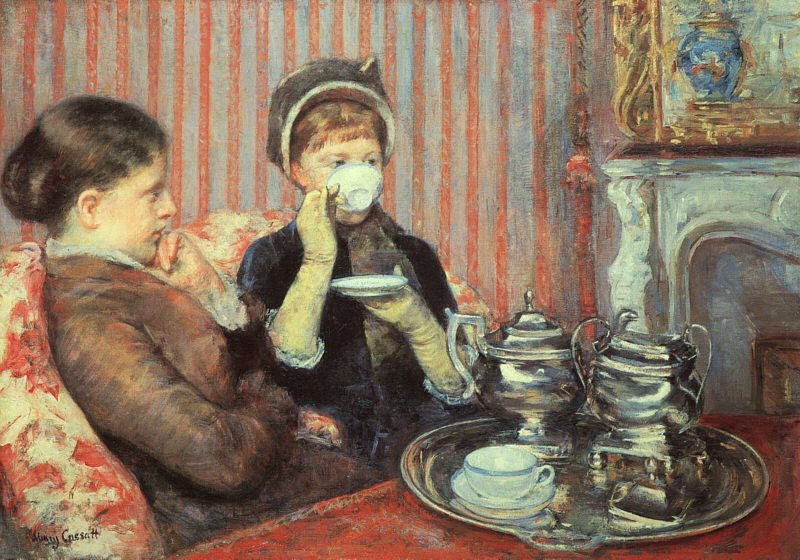 Vanderbilt House in Newport, RI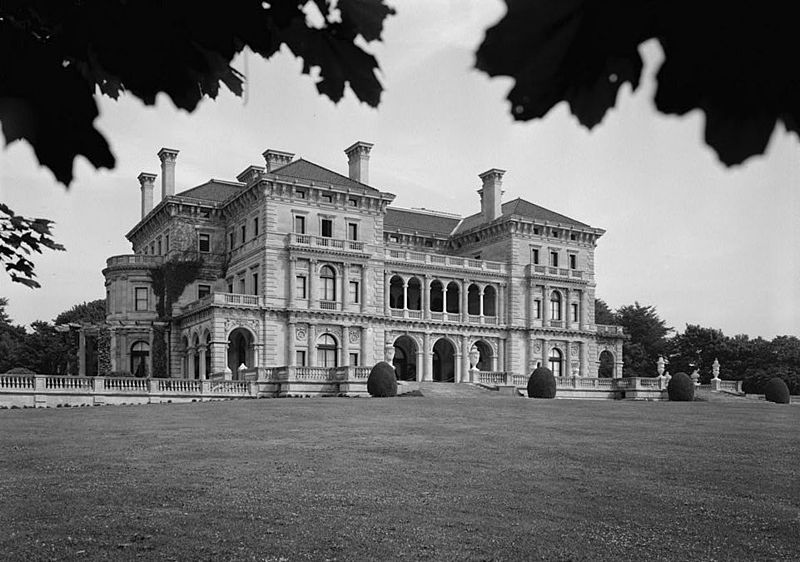 Everett Shinn“Eviction”(Ashcan School painting)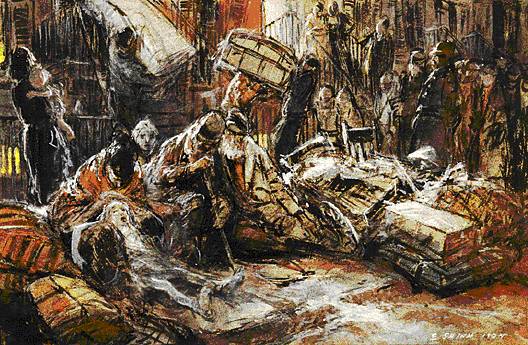 